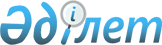 Об утверждении перечня иностранных государств с льготным налогообложением
					
			Утративший силу
			
			
		
					Постановление Правительства Республики Казахстан от 28 июля 2005 года N 784. Утратило силу постановлением Правительства Республики Казахстан от 31 декабря 2008 года N 1318 .
      


Сноска. Утратило силу постановлением Правительства РК от 31.12.2008 


 N 1318 


 (вводится в действие с 01.01.2009).



      В соответствии с пунктом 2 
 статьи 130 
 Кодекса Республики Казахстан от 12 июня 2001 года "О налогах и других обязательных платежах в бюджет" (Налоговый кодекс) Правительство Республики Казахстан 

ПОСТАНОВЛЯЕТ:





     1. Утвердить прилагаемый перечень иностранных государств с льготным налогообложением.




     2. Настоящее постановление вводится в действие со дня его первого официального опубликования.

     

Премьер-Министр




     Республики Казахстан


Утвержден           



постановлением Правительства  



Республики Казахстан      



от 28 июля 2005 года N№784   





Перечень






иностранных государств с льготным налогообложением



     1. Княжество Андорра.



     2. Государство Антигуа и Барбуда.



     3. Содружество Багамских островов.



     4. Государство Барбадос.



     5. Государство Бахрейн.



     6. Государство Белиз.



     7. Государство Бруней Даруссалам.



     8. Республика Вануату.



     9. Республика Гватемала.



     10. Государство Гренада.



     11. Республика Джибути.



     12. Доминиканская Республика.



     13. Республика Индонезия.



     14. Испания (только в части территории Канарских островов).



     15. Республика Кипр.



     16. Китайская Народная Республика (только в части территорий специальных административных районов Аомынь (Макао) и Сянган (Гонконг).



     17. Федеральная Исламская Республика Коморские Острова.



     18. Республика Коста-Рика.



     19. Малайзия (только в части территории анклава Лабуан).



     20. Республика Либерия.



     21. Княжество Лихтенштейн.



     22. Республика Маврикий.



     23. Португалия (только в части территории островов Мадейра).



     24. Мальдивская Республика.



     25. Республика Мальта.



     26. Республика Маршалловы острова.



     27. Княжество Монако.



     28. Союз Мьянма.



     29. Республика Науру.



     30. Нидерланды (только в части территории острова Аруба и зависимых территорий Антильских островов).



     31. Федеративная Республика Нигерия.



     32. Новая Зеландия (только в части территории островов Кука и Ниуэ).



     33. Объединенные Арабские Эмираты (только в части территории города Дубай).



     34. Республика Палау.



     35. Республика Панама.



     36. Независимое Государство Самоа.



     37. Республика Сейшельские острова.



     38. Государство Сент-Винсент и Гренадины.



     39. Федерация Сент-Китс и Невис.



     40. Государство Сент-Люсия.



     41. Соединенное Королевство Великобритании и Северной Ирландии (только в части следующих территорий):



     1) Острова Ангилья;



     2) Бермудские острова;



     3) Британские Виргинские острова;



     4) Гибралтар;



     5) Каймановы острова;



     6) Остров Монтсеррат;



     7) Острова Теркс и Кайкос;



     8) Остров Мэн;



     9) Нормандские острова (острова Гернси, Джерси, Сарк, Олдерни).



     42. Соединенные Штаты Америки (только в части территорий Американских Виргинских островов, острова Гуам и содружества Пуэрто-Рико).



     43. Королевство Тонга.



     44. Республика Филиппины.



     45. Демократическая Республика Шри-Ланка.

					© 2012. РГП на ПХВ «Институт законодательства и правовой информации Республики Казахстан» Министерства юстиции Республики Казахстан
				